PHOTOCHEMISTRY PART – 3B.Sc. part -lllDr. Shubhra SinghAssociate Professor Deptt. Of Chemistry,H.C.P.G. College , Vns.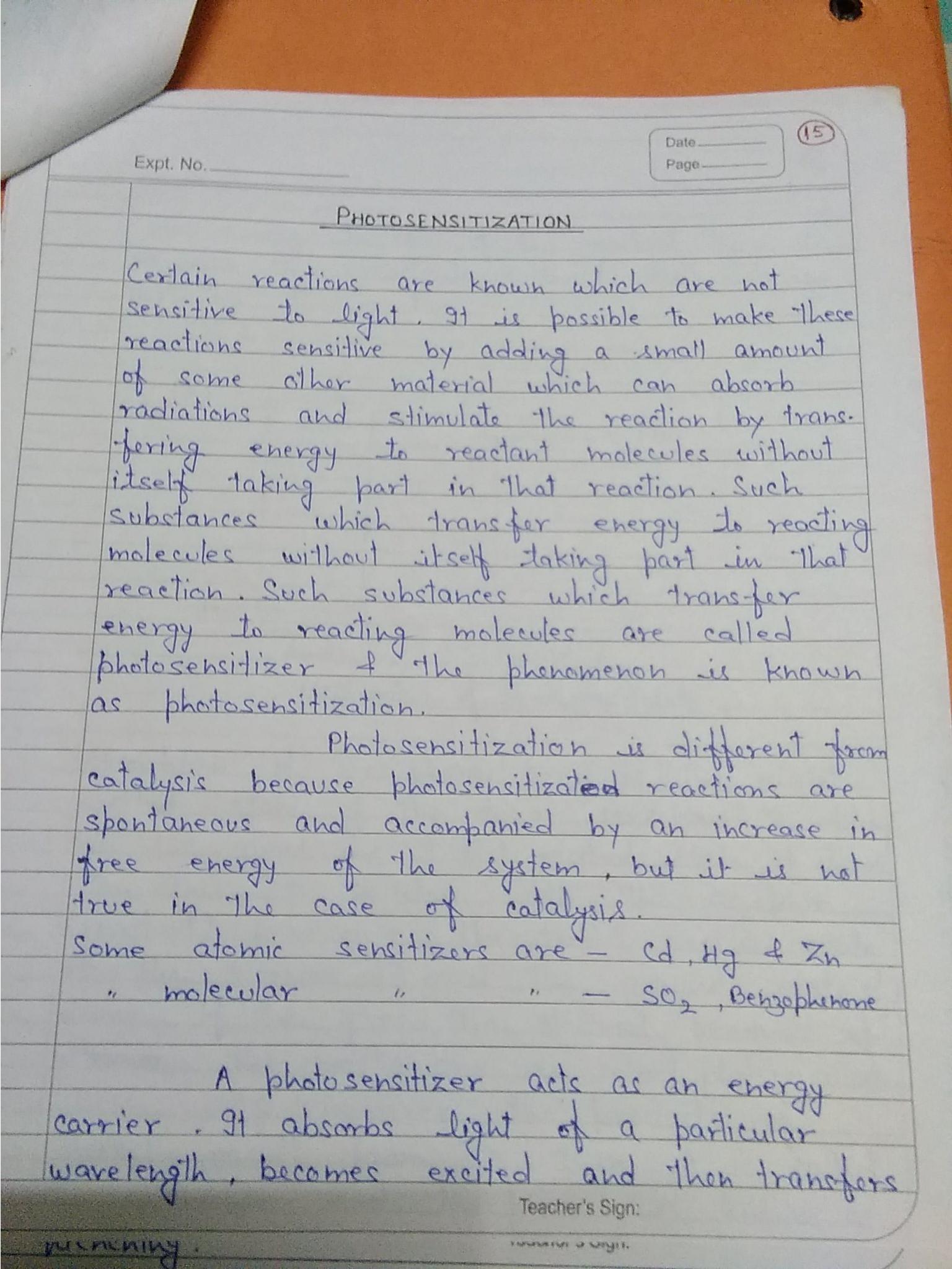 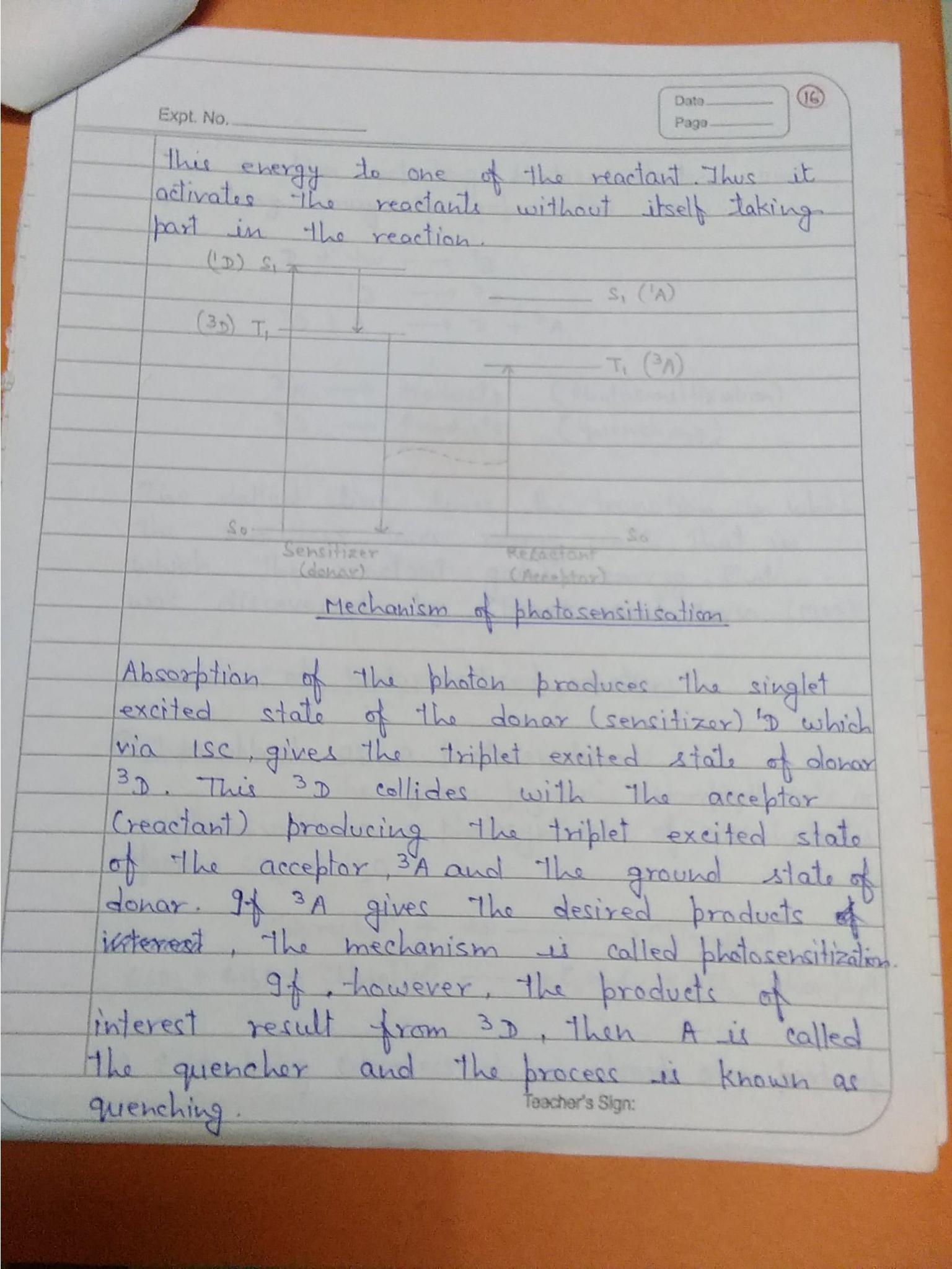 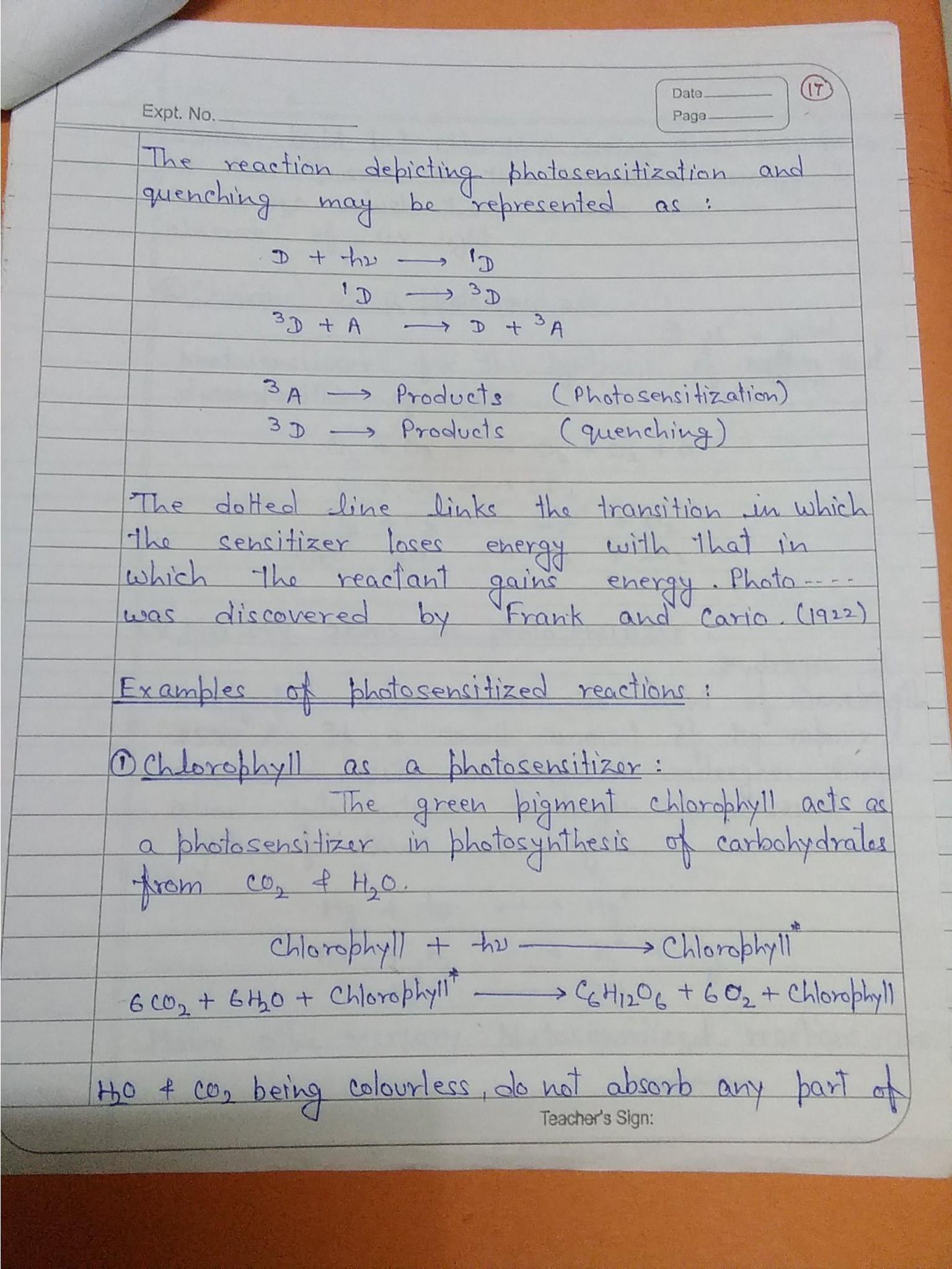 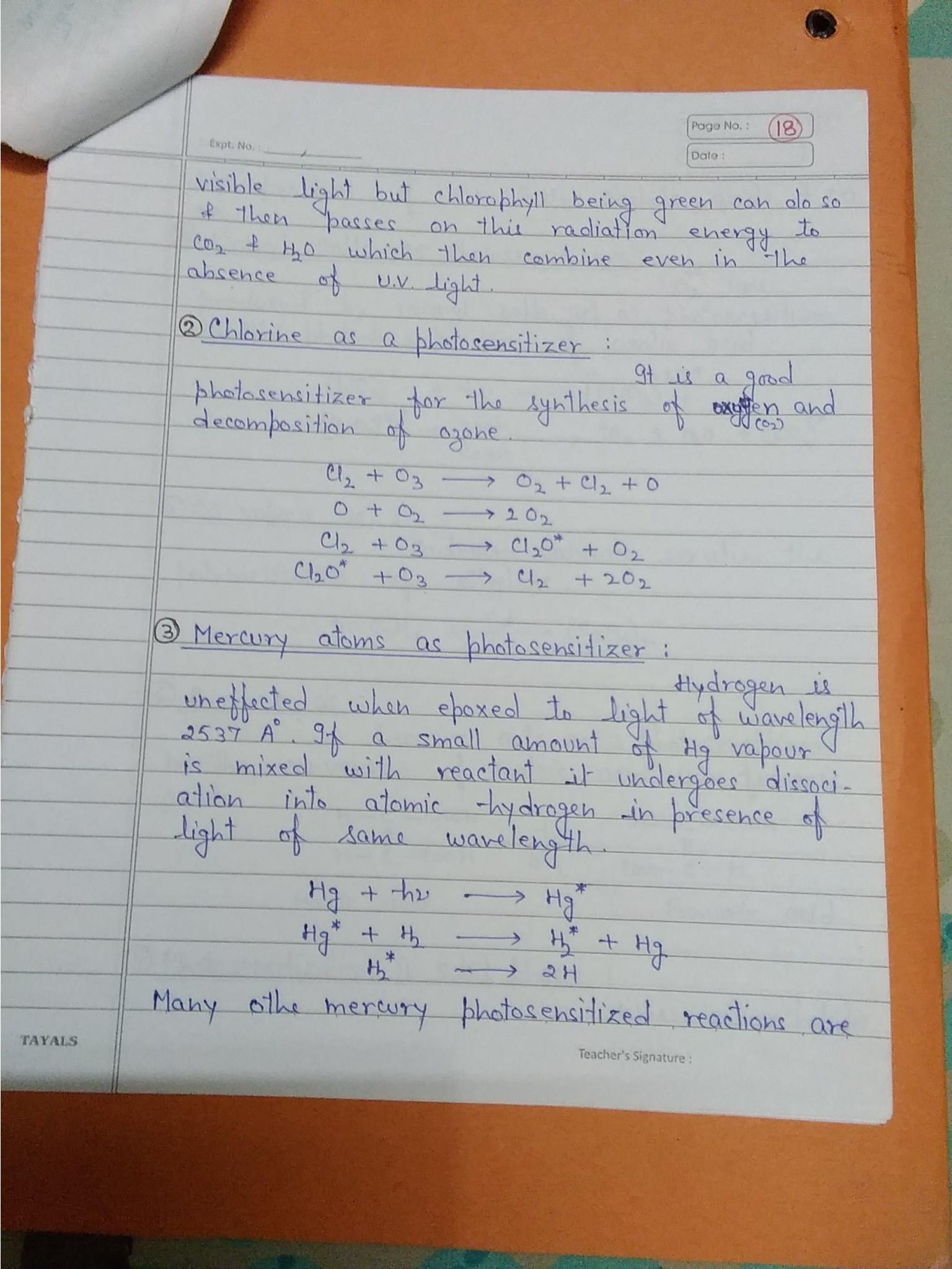 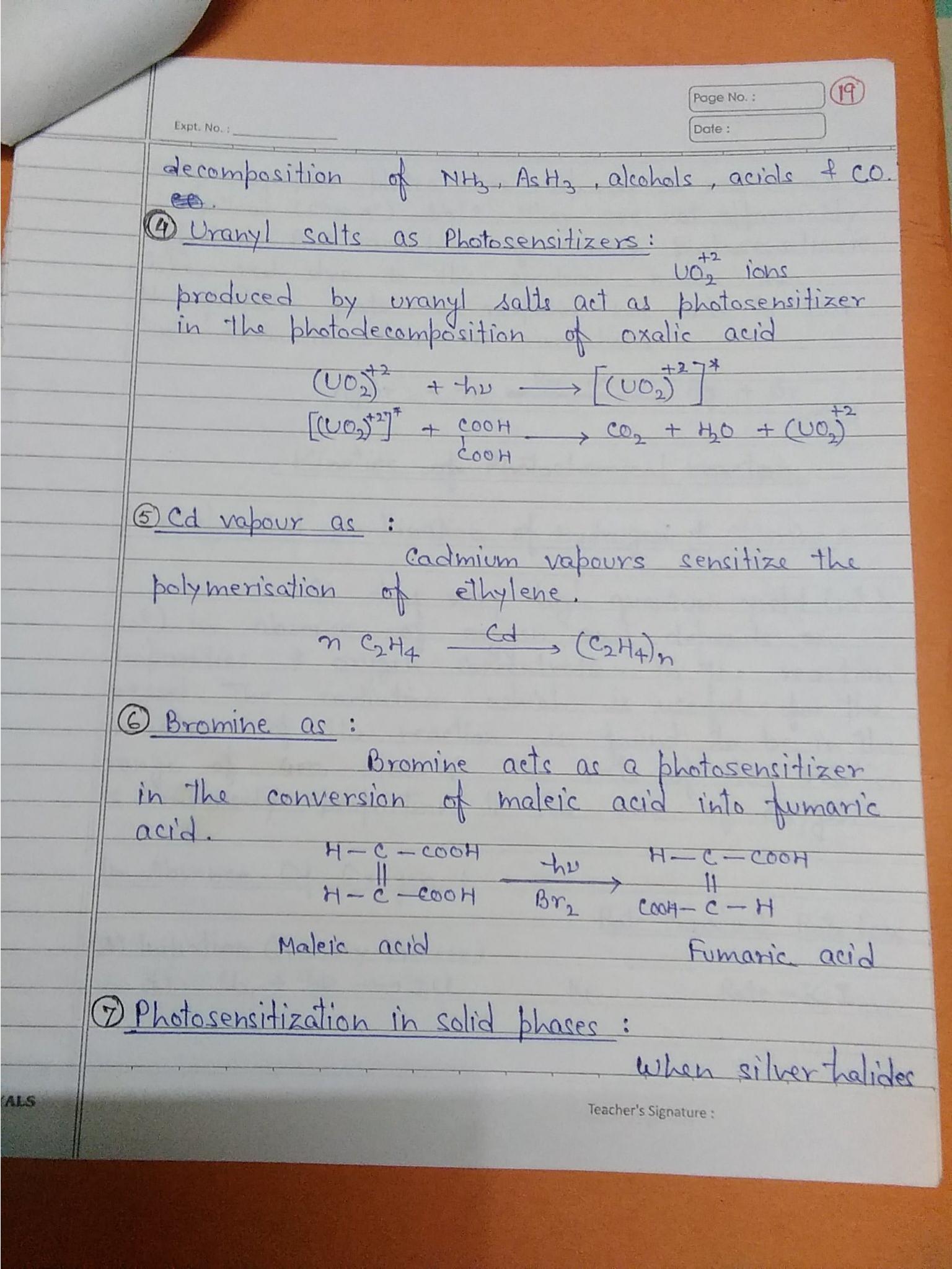 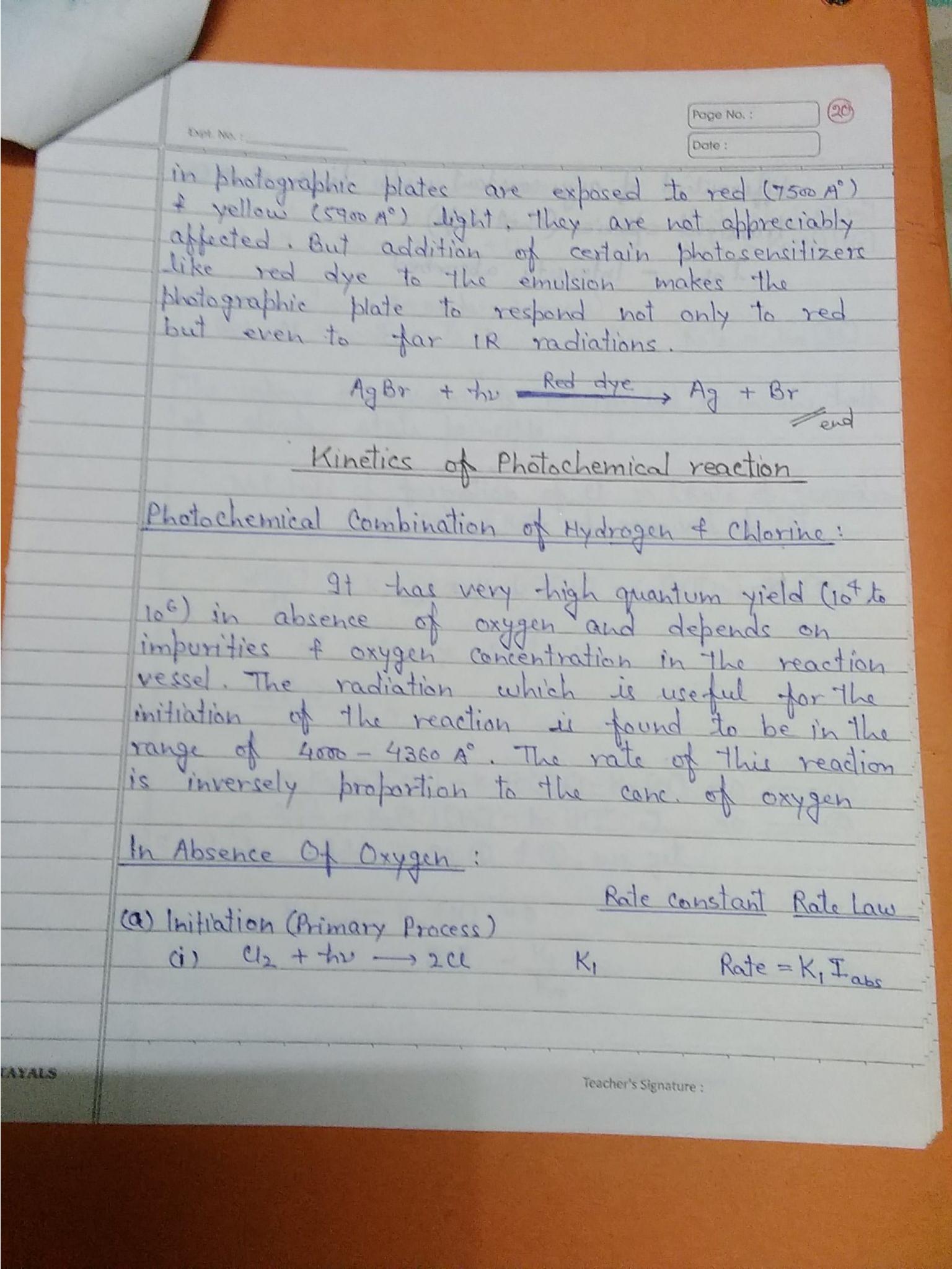 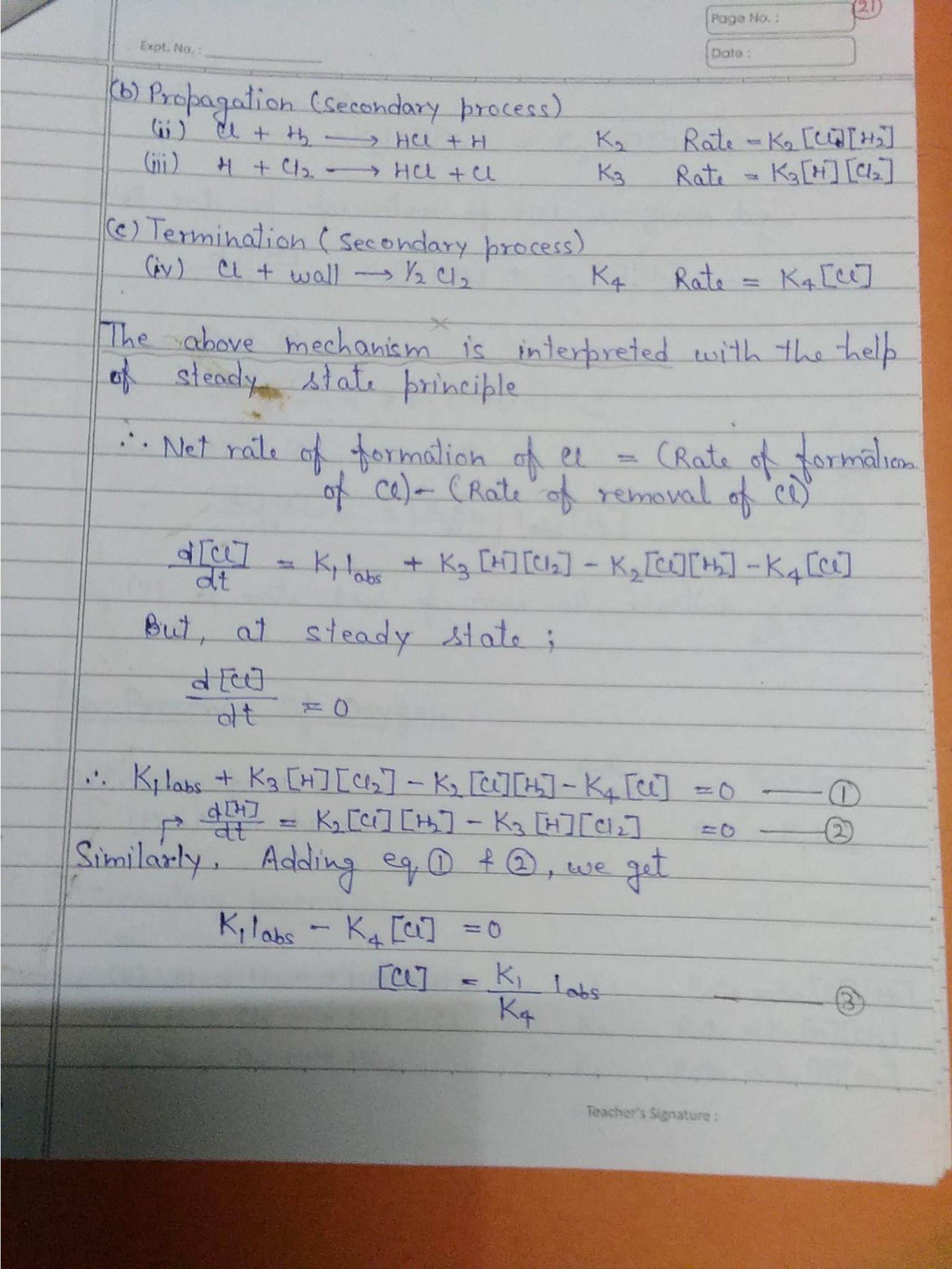 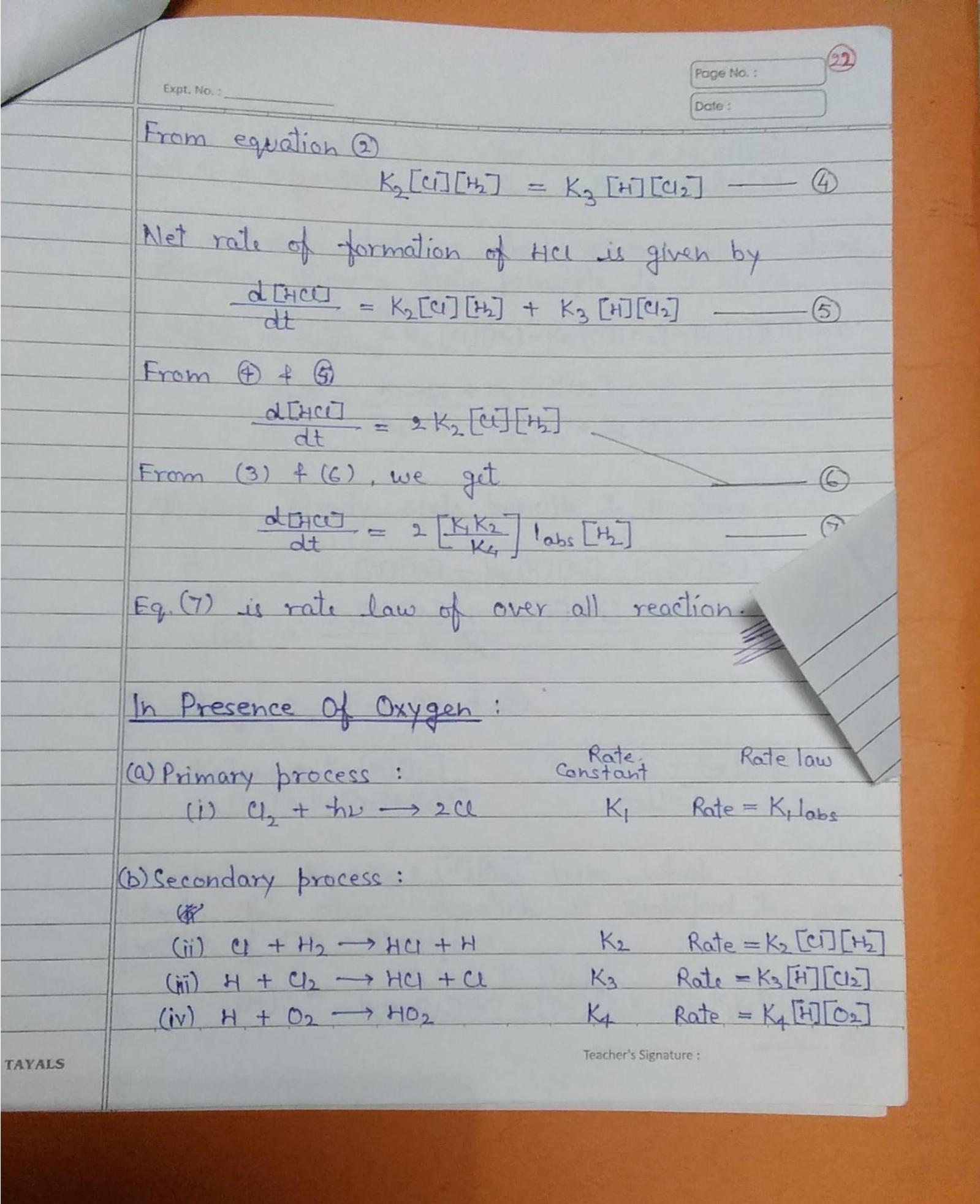 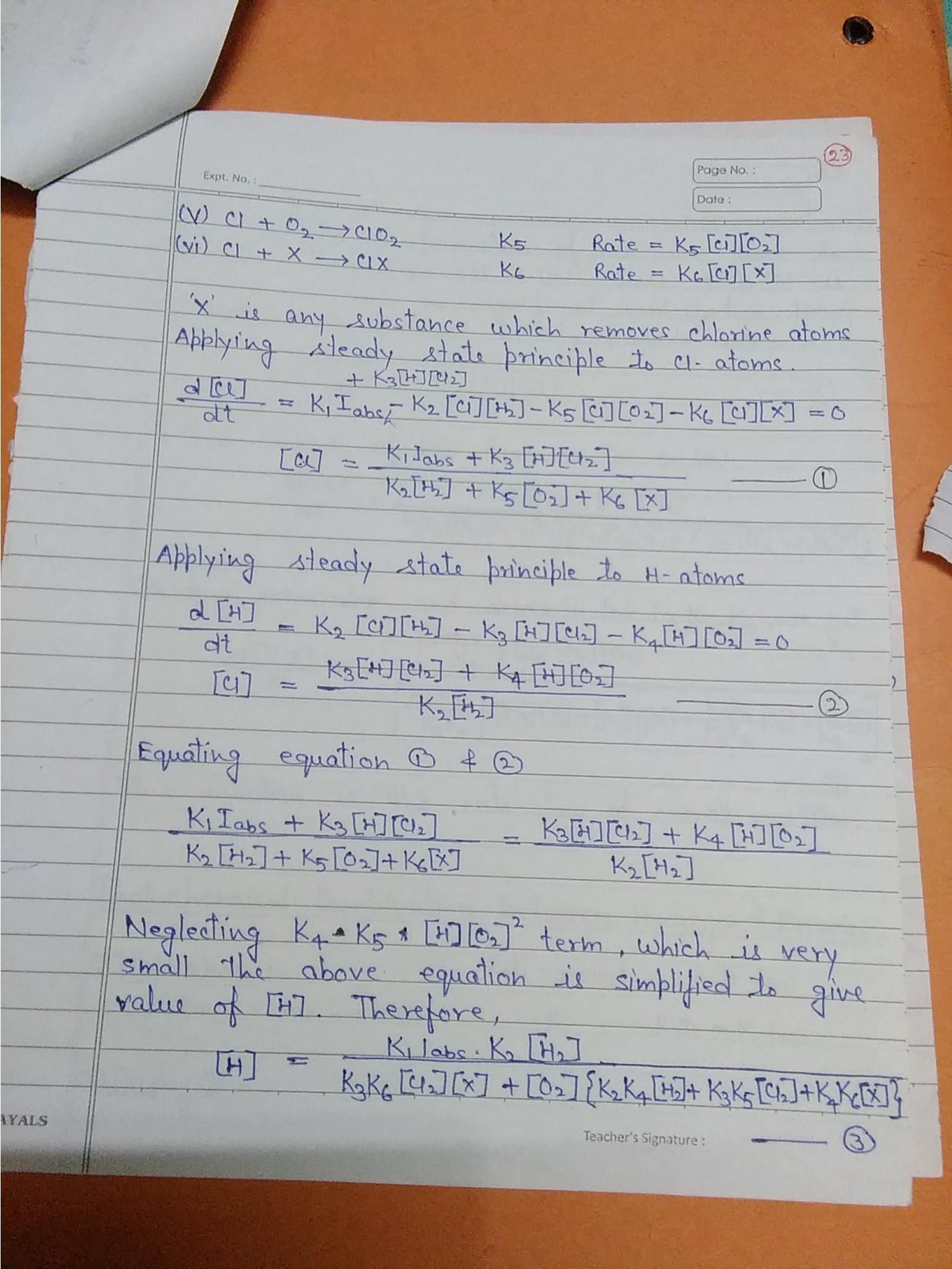 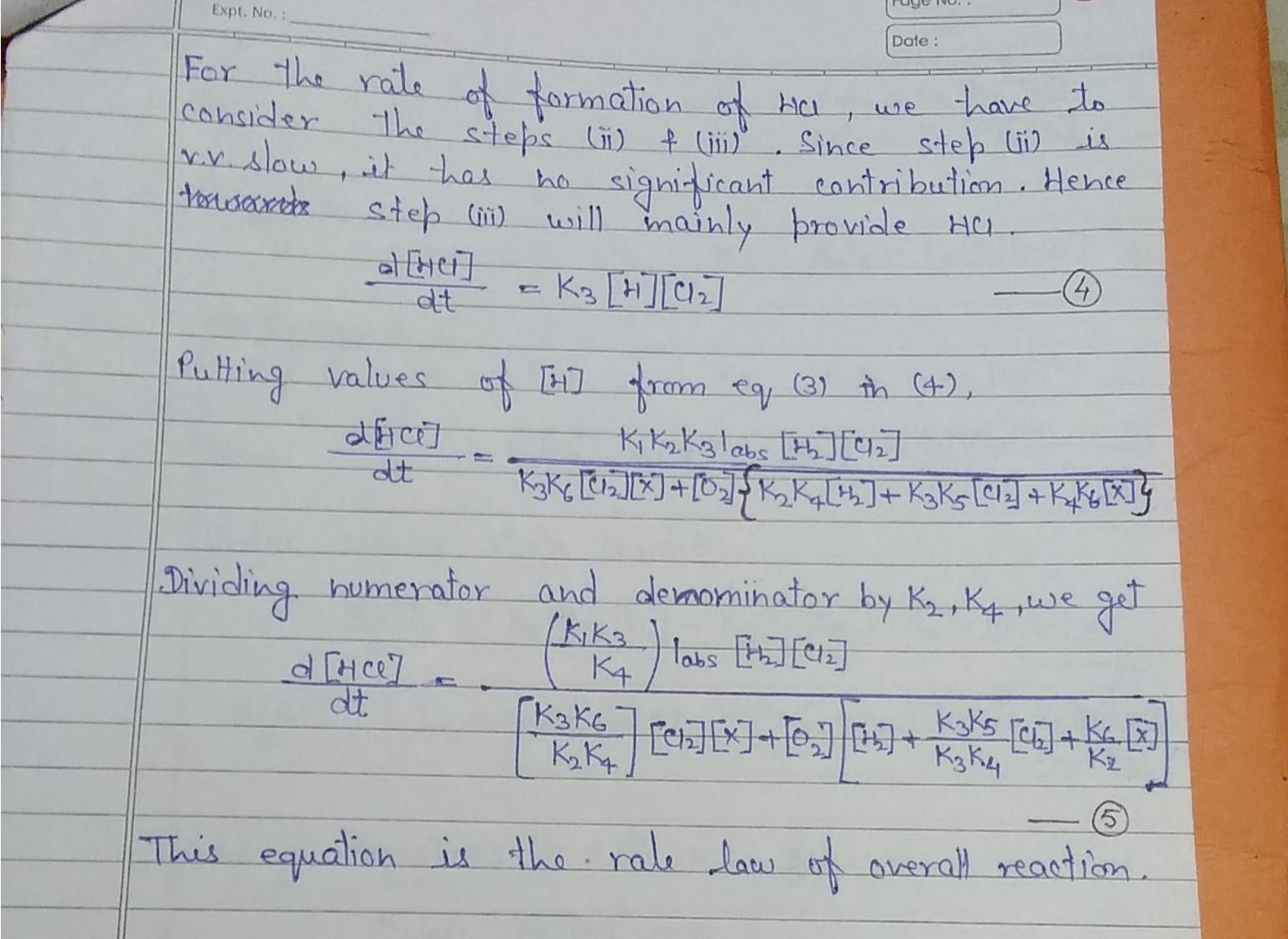 